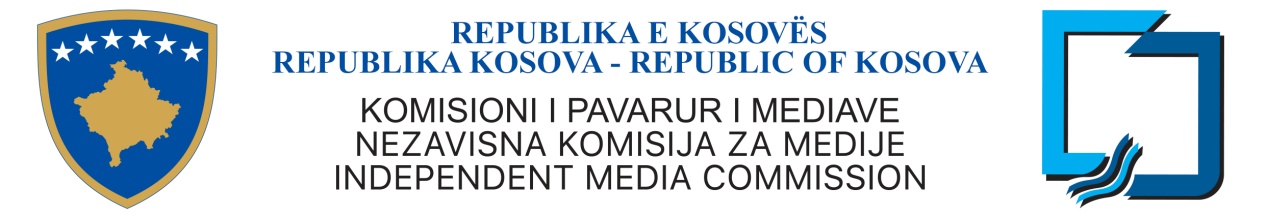 U skladu sa Zakonom Br. 03/L-149 o Civilnoj Službi Republike Kosova, Uredba Br. 02 /2010 o Proceduri Regrutiranja u Civilnoj Službi , Nezavisna Komisia za Medije objavlja, KONKURSNaziv radnog mesta : Rukovodilac Divizije za Žalbe i ZastupljanjeOdelenje:  Pravno Odelenje Mesečna plata bruto:  730.86 €Vremenski rok imenovanja:  Pozicija Kariere Broj referencije: 1809/1039/ADM/n.a  Radno mesto: PrištinaRadovi i odgovornosti:Rukovodi radom u zakonskoj proceni žalbi koje su podnesene od javnosti i licenciranih na godišnjoj osnovi;Obezbeđuje pravnu procenu Odseku u vezi žalbi koje su podnesene tokom izbornih kampanja i stara se da sve neophodne procedure budu preduzete u odgovarajućim rokovima unutar perioda trajanja kampanje.Nakon utvrđivanja povreda u slučajevima pokrenutim žalbom daje preporuku glavnom šefu preko Direktora Pravnog odeljenja o neophodnoj meri sankcionisanja.Obezbeđuje komunikaciju sa licenciranima radi procene njihove usklađenosti sa odlukama komisije koje su proizašle od potvrđenih žalbi;Rukovodi procesom procene sporazuma o autorskim pravima i pravima emitovanja podnesenih od licenciranih prema službenom zahtevu na redovnoj osnovi i u slučajevima žalbi.Nakon utvrđivanja povreda od strane licenciranih izrađuje preporuke u vezi sa zakonskom merom i vrstom sankcija koja treba biti izrečena;Rukovodi i koordinira radom divizije kako bi služio ka sekretarijat za Žalbeno Veće za Medije;Priprema postupak zastupljanja NKM-a u Kosovskim Sudovima radi rešavanja sporova u korist NKM-a;Uslovi za ućešće na regrutacijiUniversitetska Diploma iz oblasti prava (diplomirani pravnik).Minimum 5 godina profesionalnog radnog iskustva u pravna pitanja.Prednos radno iskustvo u oblasti regulisanju medija. Veštine, iskustvo i druge osobine koje se zahtevaju.Profesionalno radno iskustvo u oblasti regulisanju medije, javnim institucijama ili nekoj drugoj organizaciji;Osim poznavanja domaćeg zakonodavstva iz oblasti medija neophodno je i poznavanje zakonodavne oblasti i jursiprudencije Saveta Evrope o slobodi izražavanja kao i odgovarajućeg zakonodavstva EU-a;Dobre veštine u izradi pravnih dokumenata, menadžerske, analitičke i komunikativne veštine; Fleksibilnost i sposobnost rada pod pritiskom i u okviru ograničenih vremenskih rokova;Poželno je poznavanje engleskog jezika;Poznavanje rada na računaru za potrebe izvršenja radnih zadataka i odgovornosti;	Specifični zahtevi“Kosovska javnana služba je u službi svih ljudi na Kosovu, i prima aplikacije muškaraca i žena iz svih Kosovskih zajednica“Manjinske zajednice i njihovi pripadnici imaku prava da budu predstavljeni proporcionalno na organima Javne službe na lokalnom i centralnom nivou, kao što je naznačeno i Čl. 11, paragraf 3 Zakona Br.03/L-149 o Javnoj Službi Republike Kosovo. Rok za konkurisanje počinje od 27.09.2018 do 11.10.2018, do 16:00 ćasova. Primljeni zahtevi nakon zatvaranja konkursa nece biti prihvacene. Uz aplikaciju se treba priložiti sledeća propratna dokumentacija: popunjeni obrazac za aplikaciju, dokazi o obrazovnim i stručnim kvalifikacijama, dokazi radnog iskustva,  dve reference, licna karta. Ne kompletirani zahtevi mogu biti odbijene.U slučaju velikog broja dobijenih zahteva, bice pozvani samo kandidati koji su usli u uzi izbor.Prijava zahtevaNezavisna Komisija za Medije Ulica Perandori Justinian br.124. Gradić Pejton 10 000 Pristina , Kosovae-mail ; info@kpm-ks.org Web: www.kpm-ks.org